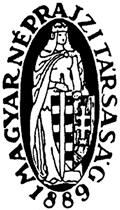 A Tradíció Pályázat - 2016 kiemelt témaköreNAPJAINK FOLKLÓRJA, NÉPMŰVÉSZETE, NÉPRAJZI JELENKUTATÁS- témakiírás irodalom ajánlásával -A néprajzkutatás sokszor felmerülő gondolata volt, hogy a 24. órában vagyunk, most az utolsó pillanat, hogy valami végképp eltűnőt rögzítsünk, megmentsünk. A folklór egyik alapvető jellemzője volt, hogy hosszú időn keresztül lényegét tekintve alig változva hagyományozódott. A XXI. századra azonban a tradicionálisan folklórteremtő társadalmi osztályok, csoportok feltartóztathatatlanul eltűntek. A folklór, a népművészet azonban – más formákban, megváltozott társadalmi és kulturális környezetben – továbbra is él, virágzik, csak meg kell látnunk azokat a jelenségeket, amelyek a folklorisztika törvényszerűségei szerint léteznek, működnek  napjainkban is.Kiemelt kategóriánk meghirdetésével két dologra is szeretnénk felhívni pályázóink figyelmét. Egyrészt arra, hogy folklór jelenségek, szokások, hiedelmek napjainkban is élnek, születnek – és gyűjthetők. Másrészt, hogy ezeknek a jelenségeknek a gyűjtése ugyanolyan fontos, mint a tradicionális népi kultúra, folklór megőrzése, újratanítása.A kiemelt kategória keretében várjuk napjaink folklórtörténeteit: modern mondáit, hiedelemtörténeteit (álomtörténeteket és álommagyarázatokat, rém- és kísértettörténeteket, képtelen történeteket stb), napjaink vicceit; korunk megváltozott formában élő és új keletű népszokásait (az emberélet fordulóihoz kapcsolódókat: születés, leány- és legénybúcsú, lakodalom, temetés, halottkultusz; intézményekhez kapcsolódókat: óvoda, iskola, céges bulik, csapatépítő rendezvények; a vallási ünnepek új formáit: karácsony, húsvét, pünkösd; a média és a tömegkultúra közvetítette új formákat: Valentin-nap, Halloween). Pályázni lehet az infókommunikációs eszközök: az internet, a közösségi oldalak, az email és az SMS folklórjával; olyan új műfajokkal, mint pl. az  anti-proverbiumok (közmondások kifordításai, átértelmezései), falfirkákkal, tag-ekkel (grafitti aláírások), politikai és sport jelszavakkal, indulókkal, mondókákkal. Érdeklődéssel várjuk napjaink öltözködési, viseleti szokásairól: pl. a nők haj- és ékszerviseléséről, a tetoválásokról és piercingekről szóló pályaműveket.A kategória kiváló lehetőséget ad a gazdag fényképes dokumentálásra, továbbá igen izgalmas lehet a pályázó saját környezete, lakóhelye, (életkori) közösségei véleményeinek összegyűjtése a fenti jelenségekről.Néprajzi jelenkutatás: napjaink néprajza, modern folklór, népművészetAJÁNLÓ BIBLIOGRÁFIA(Összeállította: Vasvári Zoltán és Landgraf Ildikó)1. Elméleti kérdések, a kérdéskör történeteFejős Zoltán: MaDok: egy kollektív jelenkutatási program körvonalai és intézményi keretei. 
In: Fejős Zoltán (szerk.) Néprajzi jelenkutatás és múzeumi gyűjtemények változása.      Néprajzi Múzeum, Budapest, 2003. 115–132. (MaDok füzetek 1.)
http://www.neprajz.hu/madok/kollekt.pdfFejős Zoltán: Jelenkorkutatás és néprajzi muzeológia. 
In: Fejős Zoltán (szerk.) Néprajzi jelenkutatás és múzeumi gyűjtemények változása. Néprajzi Múzeum, Budapest, 2003. 9–24. (MaDok füzetek 1.)	http://www.neprajz.hu/madok/jelenkorkutatas.pdfZsigmond Gábor: A néprajzi jelenkutatás problémái.Ethnographia, LXXXIII. évf. 1972. 2-3. szám 378–380.http://apps.arcanum.hu/ethnografia/a111126.htm?v=pdf&a=pdfdata&id=Ethnografia_1972_083&pg=0&lang=hun#pg=391&zoom=f&l=s2. NépszokásokAmbrus Vilmos – Schwarcz Gyöngyi (szerk.): Változó folklór. ELTE Folklore Tanszék, Budapest, 2007.Antusné Ercsényi Ágnes: És ma…? Napjaink esküvői szokásai. In: Györgyi Erzsébet (szerk.): Lakodalmi szokások. Mátkaság, menyegző.Planétás, Budapest, 2001. 230–233. (Jelenlévő múlt.)Kriza Ildikó: A változó karácsonyfa. A Nyíregyházi Jósa András Múzeum Évkönyve, 24–26. évf. 1989. 181–186. Lukács László: Az adventi koszorú elterjedésének történetéhez. In: Lukács László: Tárgyak, életformák, népszokások. Székesfehérvár, 2012. 236–266.Pócs Éva (szerk.): Rítus és ünnep az ezredfordulón. L’Harmattan, Budapest, 2004.Szacsvay Éva: A karácsony-ünnep változásai. In: Benedek Katalin – Csonka-Takács Eszter (szerk.): Démonikus és szakrális világok határán. Mentalitástörténeti tanulmányok Pócs Éva 60. születésnapjára. MTA Néprajzi Kutatóintézet, Budapest, 1999. 617–624.Szemerkényi Ágnes: Kell-e nekünk Valentin nap? In: Csonka-Takács Eszter – Czövek Judit – Takács András (szerk.): Mir – susne – xum. Tanulmánykötet Hoppál Mihály tiszteletére. II. köt. Akadémiai Kiadó, Budapest, 2002. 611–622.Tátrai Zsuzsanna: Ismerkedés, udvarlás, párválasztás (kérdőív) Honismeret, XIV. évf. 1986. 6. 7–9; Tátrai Zsuzsanna: Ismerkedés, udvarlás. Kortárs, XXXII. évf. 1988. 136–139.Törő Tímea: „Add neki az erőt, ha kéri!…” Mai otthon szülési szokások Magyarországon. Tabula, 2. évf. 1999. 2. sz. 65–86Váczi Mária (szerk.): A játék mint mentalitás a 21. század küszöbén. Bács-Kiskun Megyei Önkormányzat Múzeumi Szervezete – „Szórakaténusz” Európai Játékközpont Alapítvány, Kecskemét, 2000.Vasvári Zoltán: Bolond, aki nem kártyázik. A kártyajáték a hagyományos közösségek életében a XX. században. Fekete Sas, Budapest, 2008.Velki Júlia: Ballagás Nagyszékelyen. In: Ambrus Vilmos – Péter Krisztina – Raffai Judit (szerk.): Folytatás. Folklorisztikai tanulmányok, melyekkel tanítványai köszöntik a hatvanéves Voigt Vilmost. ELTE Folklore Tanszék, Budapest, 2001. 106–114. (Artes Populares 18. sz.) 3. Hiedelmek, modern mitológiaKapitány Ágnes – Kapitány Gábor: Modern mitológiák. Kultúra és Közösség, V. évf. 2000. 4. sz., VI. évf. 2001. 1. sz. 127–145.Kis-Halas Judit: Az etnográfus esete az energiavámpírokkal. Kortárs vallási jelenségek kutatási lehetőségei a világhálón. In: Landgraf Ildikó – Nagy Zoltán (szerk.): Az elkerülhetetlen. Vallásantropológiai tanulmányok. L’Harmattan – PTE Néprajz –Kulturális Antropológia Tanszék – MTA BTK Néprajztudományi Intézet, Budapest 2012. 827–848. https://www.academia.edu/2593564/Povedák István – Szilárdi Réka (szerk.): Sámán sámán hátán. A kortárs  pogányság multidiszciplináris elemzése. SZTE BTK Néprajzi és Kulturális Antropológiai Tanszéke, Szeged, 2014.Pócs Éva (szerk.): Két csíki falu néphite a századvégen. Európai Folklór Intézet – Osiris, Budapest, 2001.4. Életmód, lakáskultúra, öltözködés, divatBáti Anikó: Családi kapcsolatok és ismeretátadás. A főzés tudományának átadása/átvétele a családban és azon kívül. In: Gyöngyössy Orsolya közreműködésével szerk. Barna Gábor és Kiss Endre: A család egykor és ma. SZTE BTK Néprajzi és Kulturális Antropológia Tanszék–OR-ZSE Kaufmann Dávid Zsidó Kultúratudományi Kutatócsoport, Szeged–Budapest, 2014. 119–126. Kapitány Ágnes-Kapitány Gábor: Beszélő házak. Lakásaink szimbolikája. Magyarország, 1990-es évek. Kossuth, Budapest, 2000.Szacsvay Éva: Családtörténet, mentalitás és életmód mint tárgycsoportok megszerkesztője.	In: Fejős Zoltán (szerk.) Néprajzi jelenkutatás és múzeumi gyűjtemények változása. Néprajzi Múzeum, Budapest, 2003. (MaDok füzetek 1.) 	http://www.neprajz.hu/tartalom.php?menu2=113Szapu Magda: Az öltözet mint kulturális szimbólum. Az üzenet kódolása és jelenkori dokumentálása. In: Fejős Zoltán (szerk.) Néprajzi jelenkutatás és múzeumi gyűjtemények változása. Néprajzi Múzeum, Budapest, 2003. (MaDok füzetek 1.) http://www.neprajz.hu/tartalom.php?menu2=113Szojka Emese: A falusi ház és berendezésének alakulása Bácskában. A változások 20. századi formái Katymár példáján. Néprajzi Értesítő, 76. évf. 1994. 157–176. Valuch Tibor: Divatosan és jól öltözötten. A városi divat és öltözködés és a divat néhány jellegzetessége Magyarországon az 1970-es és 1980-as években. Korall, 10. sz. 2002. 72–95. 5. Társadalomnéprajz, antropológiaBalázs Lajos: „Ez nekünk jött úgy, hogy csináljuk…” Kortárstalálkozók. Vizsgálódás egy újkeletű ünnep körül. A Kriza János Társaság Évkönyve, 1992. 1. sz. 106–133. Bali János: „Hungarofradizmus”. Egy sportegyesület szimbolikája. Tabula, 1. évf. 1998. 1–2. sz. 85–105.Balogh Sára: Rádió utca 11., Székesfehérvár. Tabula, 3. évf. 2000. 2. sz. 257–283.Fejér Balázs: A parti. Antropológiai sűrű leírás. Replika, 2000. 39. sz. 61–74.Havasréti József: A Sziget Kulturális Fesztivál mint turisztikai jelenség. In: Fejős Zoltán – Szijártó Zsolt (szerk): Turizmus és kommunikáció. Tanulmányok. Néprajzi Múzeum – PTE Kommunikációs Tanszék, Budapest-Pécs, 2000. 39–55. (Tabula könyvek, 1.)Litovkina Anna – Nagy Janka Teodóra: Aki keres, az talál?! Férfiak és nők apróban. In: Györgyi Erzsébet (szerk.): Lakodalmi szokások. Mátkaság, menyegző. Planétás, Budapest, 2001. 217–229. (Jelenlévő múlt.)Nagy Ilona: Kortárstalálkozók. Adalékok egy antropológiai elemzéshez. Arrabona, 31–33. évf. 1994. 385–394.Szapu Magda: A zűrkorszak gyermekei. Mai ifjúsági csoportkultúrák. Századvég, Budapest, 2002.Udvarhelyi Éva Tessza: A bevásárlóközpont mint kulturális tér. Kultúra és Közösség, 4. évf. 2000. 2–3. sz. 101–107.6. Kortárs folklór műfajok, nyelvi jelenségekBalázs Géza: Firkálások a gödöllői HÉV-en. Budapest, 1983. (Magyar csoportnyelvi dolgozatok, 18.) Balázs Géza: Beszélő falak. Ötszáz különféle magyar grafitti, 1980–1990. ELTE, Budapest, 1994. Balázs Géza: Ezt az sms-t kifejezetten csak azért írtam, hogy legyen egy ilyen sms-ed.	http://kulter.hu/2011/05/ezt-az-sms-t-kifejezetten-csak-azert-irtam-hogy-legyen-egy-ilyen-sms-ed/Balázs Géza: Tetovált szövegek Magyarországon.	http://mnytud.arts.klte.hu/szleng/tanulmanyok/mny-nyr/balazs_geza1988d.pdfDomokos Mariann: Népi írásbeliség a technika korában avagy az sms mint folklórszöveg. In: Gulyás Judit–Tóth Arnold (szerk.): Mindenes Gyűjtemény II. (Artes Populares 21.) 2005. 289–312.Domokos Mariann: Éteri üzenet. Folklórműfajok az SMS-kommunikációban. In: Szegedy-Maszák Mihály-Zákány Tóth Péter-Vincze Ferenc (szerk.): Nemzeti művelődés – egységesülő világ. Napkút Kiadó, Budapest, 2010. 190–219.Domokos Mariann: Az elektronikus folklór gyűjtéséről. Ethno–Lore, XXX. MTA BTK Néprajztudományi Intézet, Budapest, 2013. 292–320.Litovkina Anna, T. – Vargha Katalin: 'Éhes diák pakkal álmodik'. Egyetemisták közmondás-elváltoztatásai. Magánkiadás, Budapest, 2005.	Litovkina Anna, T. – Vargha Katalin: Viccében él a nemzet. Válogatott közmondás-paródiák. Nyitott Könyvműhely Kiadó, Budapest, 2005Nagy Ilona: A magyar mondakutatás fehér foltja: modern mondák. In: Hoppál Mihály (főszerk.) – Vargyas Gábor (szerk.): Ethno-lore. Az MTA Néprajzi Kutatóintézete évkönyve. XXIII. Akadémiai Kiadó, Budapest, 2006. 397–435. https://www.academia.edu/4422482